.#32 Count Intro[1-8] Cross Rock, Recover, Chassis, Cross, 1/4, Chassis 1/4.[1-8] Cross Rock, Recover, Chassis 1/4, Step 1/2 Pivot, Shuffle.[1-8] Side, Together, Shuffle, Side, Together, Shuffle[1-8] Walk, Walk, Sailor, Sailor, Touch 1/2 Unwind.[1-8] Step, 1/4 Pivot, Left Cross Shuffle, Box Turn 3/4.[1-8] Rock, Recover, Sailor 1/4, Walk, Walk, Chassis.**TAG: on Wall 3 after40 counts an 18 count TagEnding on wall 6 do first 12 counts Then Step 1/2 Pivot Step 1/4 Pivot to (12.00).Enjoy see you on a floor soonWoman Love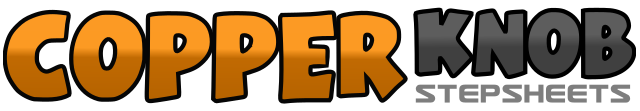 .......Count:48Wall:2Level:Improver.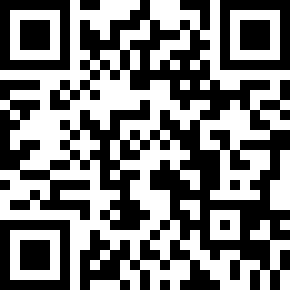 Choreographer:Honky Tonk Cliff (UK) - September 2018Honky Tonk Cliff (UK) - September 2018Honky Tonk Cliff (UK) - September 2018Honky Tonk Cliff (UK) - September 2018Honky Tonk Cliff (UK) - September 2018.Music:When You're In Love With a Beautiful Woman - Dr. Hook : (CD: Greatest Hits - iTunes)When You're In Love With a Beautiful Woman - Dr. Hook : (CD: Greatest Hits - iTunes)When You're In Love With a Beautiful Woman - Dr. Hook : (CD: Greatest Hits - iTunes)When You're In Love With a Beautiful Woman - Dr. Hook : (CD: Greatest Hits - iTunes)When You're In Love With a Beautiful Woman - Dr. Hook : (CD: Greatest Hits - iTunes)........1-2Cross right over left, Recover onto left.3&4Step right to side, Close left at side, Step right to side.5-6Cross left over right, 1/4 turn left stepping back on right.7&81/4 turn left stepping left to side, Close right at side, Step left to side. (6.00)1-2Cross right over left, Recover onto left.3&4Step right to side, Close left at side, 1/4 turn stepping forward on right. (9.00)5-6Step forward on left,1/2 pivot right.7&8Step forward on left, Step on right at side, Step forward on left. (3.00)1-2Step right to side, Step left at side of right.3&4Step forward on right, Close left at side, Step forward on right.5-6Step left to side, Close right at side.7&8Step back on left, Close right at side, Step back on left.1-2Step back on right, Step back on left.3&4Cross right behind, rock left out, Recover onto right.5&6Cross left behind, Rock right out, Recover onto left.7-8Touch right toe behind left, 1/2 unwind onto right. (9.00)1-2Step forward on left, 1/4 turn right onto right. (12.00)3&4Cross left over right, Step right to side, Cross left over right.5-6Step right to side, 1/4 turn left stepping on left. (9.00)7-81/4 turn left stepping on right, (6.00) 1/4 turn left stepping on left. (3.00) **1-2Rock forward on right, Recover onto left.3&41/4 turn crossing right behind left, Rock left out, Recover onto right. (6.00)5-6Step forward on left, Step forward on right.7&8Step left to side, Close right at side, Step left to side.1-2Rock out to right, Recover.1-8Step right to side, Cross left behind, 1/4 turn right stepping forward on right, Step 1/2 pivot right, 1/4 turn right stepping left to side, Cross right behind, 1/4 left Stepping on left.(12.00)1-8Right rocking chair, X2 Paddle 1/4 turns left from (12.00) to (6.00)